Обеспечение работников средствами индивидуальной защиты Что следует понимать под средствами индивидуальной защиты (СИЗ)? Чем определены требования к обеспечению работников СИЗ? Кому должны предоставляться СИЗ?Предоставление работникам СИЗ, в том числе приобретенных во временное пользование по договору аренды, должно осуществляться в соответствии с типовыми нормами бесплатной выдачи спецодежды, спецобуви и других СИЗ (далее - Типовые нормы) и на основании результатов проведения спецоценки условий труда (далее - СОУТ).Возможность применения результатов СОУТ для обеспечения работников СИЗ и для оснащения рабочих мест средствами коллективной защиты прямо предусмотрена пунктом 3 статьи 7 Федерального закона от 28.12.2013 N 426-ФЗ "О специальной оценке условий труда" .В указанных случаях работодателю необходимо учесть мнение выборного органа первичной профсоюзной организации или иного уполномоченного работниками представительного органа.Условия выдачи работникам СИЗ:1. Наличие сертификата или декларации соответствия, подтверждающих соответствие выдаваемых СИЗ требованиям безопасности.Указанное правило распространяется в том числе на:- СИЗ иностранного производства;- спецодежду, арендованную работодателем.2. Наличие санитарно-эпидемиологического заключения или свидетельства о госрегистрации дерматологических СИЗ.Работодатель обязан обеспечить информирование работников о полагающихся им СИЗ, что следует из положений статей 212  и 219 Трудового кодекса РФ , а также пункта 9 Межотраслевых правил .Выдача СИЗ, применение которых требует от работников практических навыков (респираторы, противогазы, самоспасатели, предохранительные пояса, накомарники, каски и др.), требует особого контроля.В свою очередь, работник должен правильно применять выданные СИЗ. Соответствующая обязанность прямо закреплена статьей 214 Трудового кодекса РФ  и пунктом 10 Межотраслевых правил .Работник вправе отказаться от выполнения трудовых обязанностей в случае необеспечения его СИЗ. При указанных обстоятельствах работодатель лишается возможности требовать от работника исполнения трудовых обязанностей и вынужден оплатить возникший простой, что следует из статьи 220 Трудового кодекса РФ .1. Составляется перечень СИЗ, выдаваемых работникам с целью предупреждения несчастных случаев и профзаболеваний, и перечень производств, профессий и должностей, работа в которых без применения СИЗ запрещается.2. На основании перечня СИЗ составляется заявка на приобретение СИЗ.3. Формируется комиссия из представителей работодателя и профсоюзной организации или иного уполномоченного работниками представительного органа для приемки СИЗ с составлением акта о качестве СИЗ, их соответствии установленным требованиям, наличии сертификатов или деклараций.4. СИЗ выдаются работнику, их выдача фиксируется в личной карточке учета выдачи СИЗ.  Какие требования предъявляются к СИЗ и срокам их носки? Сроки пользования СИЗ исчисляются со дня фактической выдачи их работникам. Нормы выдачи СИЗ на год содержатся в соответствующих Типовых нормах.СИЗ, возвращенные работниками по истечении сроков носки, но пригодные для дальнейшей эксплуатации, могут использоваться по назначению после проведения мероприятий по уходу за ними (стирка, чистка, дезинфекция, дегазация, дезактивация, обеспыливание, обезвреживание и ремонт).Для этого уполномоченное работодателем должностное лицо или комиссия по охране труда организации (при наличии) должны определить:- пригодность СИЗ к дальнейшему использованию;- необходимость проведения и состав мероприятий по уходу за СИЗ;- процент износа СИЗ (с фиксацией в личной карточке учета выдачи СИЗ). Какие обязанности и запреты необходимо соблюдать работодателю и работникам?  Как следует применять Типовые нормы? Типовые нормы бесплатной выдачи спецодежды, спецобуви и других СИЗ работникам сквозных профессий и должностей всех видов экономической деятельности, занятым на работах с вредными и (или) опасными условиями труда, а также на работах, выполняемых в особых температурных условиях или связанных с загрязнением , утверждены приказом Минтруда России от 09.12.2014 N 997н .Дежурные СИЗ выдаются на основании результатов проведения СОУТ для периодического использования при выполнении отдельных видов работ.Данные СИЗ могут быть выданы работникам со сроком носки "до износа". При их выдаче должны учитываться не только результаты проведения СОУТ, но и условия и особенности конкретных выполняемых работ.При этом противошумные вкладыши, подшлемники и СИЗОД, не допускающие многократного применения и выдаваемые в качестве "дежурных", следует выдавать в виде одноразового комплекта перед рабочей сменой в количестве, соответствующем числу занятых на рабочем месте. Каков порядок учета и контроля за выдачей СИЗ? Работодатель обязан организовать надлежащий учет и контроль за выдачей работникам СИЗ.Выдача работникам и сдача ими СИЗ должны фиксироваться записью в личной карточке учета выдачи СИЗ . Данное правило справедливо и в отношении арендованных СИЗ (при этом в случае выдачи арендованной спецодежды за работником должен быть закреплен индивидуальный комплект СИЗ, что подтверждается нанесением соответствующей маркировки).С 1 января 2021 года подлежит применению приказ Минфина России от 15.11.2019 N 180н "Об утверждении Федерального стандарта бухгалтерского учета ФСБУ 5/2019 "Запасы" .Для учета выдачи спецодежды и спецобуви работникам в индивидуальное пользование применяется ведомость учета выдачи спецодежды, спецобуви и предохранительных приспособлений (форма N МБ-7 ), которая заполняется в двух экземплярах кладовщиком структурного подразделения (один экземпляр передается в бухгалтерию, второй - остается у кладовщика).Вышеуказанные формы являются унифицированными формами первичной учетной документации, однако организация может применять и самостоятельно разработанные формы первичных учетных документов. Так, согласно пункту 4 статьи 9 Федерального закона от 06.12.2011 N 402-ФЗ "О бухгалтерском учете"  формы первичных учетных документов утверждает руководитель экономического субъекта по представлению должностного лица, на которое возложено ведение бухгалтерского учета. Обязательные реквизиты первичных документов перечислены в статье 9 Закона о бухгалтерском учете . Руководитель организации по согласованию с главным бухгалтером должен утвердить перечень лиц, имеющих право подписи первичных учетных документов (п.14 Положения по ведению бухгалтерского учета и бухгалтерской отчетности в Российской Федерации ). При этом организация может продолжать использовать привычные типовые бланки. В таком случае в учетной политике необходимо установить, что организация применяет унифицированные формы в качестве первичных документов, и перечислить их.Кроме того, работодатель вправе организовать выдачу СИЗ и их сменных элементов простой конструкции посредством автоматизированных систем выдачи (вендингового оборудования). Простая конструкция СИЗ в данном случае подразумевает возможность применения работниками СИЗ без прохождения дополнительного инструктажа. Как отмечалось ранее, к СИЗ простой конструкции относятся к СИЗ первого класса, которые применяются в условиях с минимальными рисками причинения вреда пользователю и подлежат декларированию соответствия (пункт 5.5 ТР ТС 019/2011 "О безопасности средств индивидуальной защиты" ). Например, к СИЗ первого класса согласно приложению N 4 к ТР ТС 019/2011  относятся СИЗ рук от механических воздействий, в том числе от воды и растворов нетоксичных веществ, и от вибраций. Каков порядок хранения СИЗ и ухода за ними? Как следует из разъяснений Минтруда России :- нормами действующего законодательства не установлена периодичность, с которой работодатель обязан осуществлять стирку спецодежды, однако стирка должна осуществляться своевременно (по мере загрязнения);- отказ работника сдавать СИЗ на стирку не является основанием для освобождения работодателя от обязанности обеспечить своевременную стирку СИЗ.Для обеспечения проведения вышеуказанных мероприятий работодатель вправе выдавать работникам два комплекта СИЗ с удвоенным сроком носки.При отсутствии у работодателя технических возможностей для химчистки, стирки, ремонта, дегазации, дезактивации, обезвреживания и обеспыливания СИЗ данные работы должны выполняться организацией, привлекаемой работодателем по гражданско-правовому договору.В целом, при выполнении работ по химической чистке и стирке следует руководствоваться приказом Минтруда России от 27.11.2020 N 834н "Об утверждении Правил по охране труда при использовании отдельных видов химических веществ и материалов, при химической чистке, стирке, обеззараживании и дезактивации" .  Каковы правила выдачи смывающих и обезвреживающих средств? Типовые нормы бесплатной выдачи работникам смывающих и (или) обезвреживающих средств  и стандарт безопасности труда "Обеспечение работников смывающими и (или) обезвреживающими средствами"  утверждены приказом Минздравсоцразвития России от 17.12.2010 N 1122н .Как следует из пункта 3 Стандарта , приобретение смывающих и (или) обезвреживающих средств осуществляется за счет средств работодателя.Выдача работникам  смывающих и (или) обезвреживающих средств, в том числе иностранного производства, допускается только в случае подтверждения их соответствия государственным нормативным требованиям декларацией о соответствии и (или) сертификатом соответствия, оформленными в порядке, установленном действующим законодательством.Приобретение смывающих и (или) обезвреживающих средств, не имеющих декларации о соответствии и (или) сертификата соответствия либо имеющих декларацию о соответствии и (или) сертификат соответствия, срок действия которых истек, не допускается.Нормы выдачи  смывающих и (или) обезвреживающих средств, соответствующие условиям труда на рабочем месте работника:- указываются в трудовом договоре работника или в локальном нормативном акте работодателя;- доводятся до сведения работника в письменной или электронной форме способом, позволяющим подтвердить ознакомление работника с указанными нормами.Работодатель обязан  организовать надлежащий учет и контроль за выдачей работникам смывающих и (или) обезвреживающих средств в установленные сроки.Сроки использования смывающих и (или) обезвреживающих средств:- исчисляются со дня фактической выдачи их работникам;- не должны превышать сроков годности, указанных производителем.Выдача работникам смывающих и (или) обезвреживающих средств за исключением средств, указанных в пункте 7 Типовых норм  (мыло и жидкие моющие средства (в том числе для мытья тела и рук), выдаваемые при работах, связанных с легкосмываемыми загрязнениями), должна фиксироваться под роспись в личной карточке учета выдачи смывающих и (или) обезвреживающих средств .     С 1 сентября 2023 года появятся новые типовые формы и правила обеспечения работников средствами индивидуальной защиты и смывающими средствами Приказ Минтруда РФ от 29.10.2021 N 766н  утверждает новые правила обеспечения работников средствами индивидуальной защиты (СИЗ) и смывающими средствами.В документе закреплено общее положение, согласно которому требования по соблюдению правил СИЗ распространяются на всех работодателей в целом вне зависимости от их организационно-юридических форм и форм собственности. Приказом четко устанавливается, что приобретение, хранение, выдача, уход и выход из эксплуатации СИЗ осуществляется непосредственно работодателем и за его счет.Обеспечение СИЗ и смывающими средствами осуществляется строго в соответствии с Правилами, на основании Единых типовых норм выдачи средств индивидуальной защиты и смывающих средств. На данный момент появился приказ Минтруда РФ 29.10.2021 N 767н , утверждающий такие нормы. Данный документ закрепляет Единые типовые нормы выдачи СИЗ: по профессиям, в зависимости от идентифицированных опасностей, а также нормы выдачи дерматологических СИЗ и смывающих средств.Далее, в приказе Минтруда РФ от 29.10.2021 N 766н  содержатся нормы, регулирующие права и обязанности работника и работодателя по СИЗ. В частности, определены правила хранения, пользования, выдачи средств индивидуальной защиты и смывающих средств. Средства индивидуальной защиты  Средства индивидуальной защиты  Средства индивидуальной защиты Статья 209 Трудового кодекса РФ  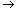 Технические средства, используемые для:- предотвращения или уменьшения воздействия на работников вредных и (или) опасных производственных факторов (далее - ВОПФ);- защиты от загрязнения. Пункт 3 Межотраслевых правил обеспечения работников спецодеждой, спецобувью и другими СИЗ  Средства индивидуального пользования, используемые для:- предотвращения или уменьшения воздействия на работников ВОПФ;- защиты от загрязнения. Статья 2 ТР ТС 019/2011 "О безопасности средств индивидуальной защиты"  Носимое на человеке средство индивидуального пользования для:- предотвращения или уменьшения воздействия на человека ВОПФ;- защиты от загрязнения. Пункт 2.5.18 ГОСТ 12.0.002-2014 "Система стандартов безопасности труда (ССБТ). Термины и определения"  Средства защиты одного работающего, функционально связанные с его организмом.  Требования, касающиеся обеспечения работников СИЗ, содержат  Требования, касающиеся обеспечения работников СИЗ, содержат  Требования, касающиеся обеспечения работников СИЗ, содержат 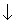 Статьи 22 , 214  и 221 Трудового кодекса РФ  Межотраслевые правила обеспечения работников специальной одеждой, специальной обувью и другими средствами индивидуальной защиты , утвержденные приказом Минздравсоцразвития России от 01.06.2009 N 290н  ТР ТС 019/2011 "О безопасности средств индивидуальной защиты"   Работодатель обязан обеспечить  Работодатель обязан обеспечить  Работодатель обязан обеспечить Статья 214 Трудового кодекса РФ  1. Применение прошедших обязательную сертификацию или декларирование соответствия СИЗ и средств коллективной защиты.2. Приобретение и выдачу за счет собственных средств спецодежды, спецобуви и других СИЗ, прошедших обязательную сертификацию или декларирование соответствия, с учетом установленных норм работникам, занятым на работах:- с вредными и (или) опасными условиями труда;- выполняемых в особых температурных условиях;- связанных с загрязнением.3. Организацию контроля за состоянием условий труда на рабочих местах и за правильностью применения работниками СИЗ и средств коллективной защиты. Статья 221 Трудового кодекса РФ  1. Бесплатную и своевременную выдачу работникам прошедших обязательную сертификацию или декларирование соответствия спецодежды, спецобуви и других СИЗ в соответствии с типовыми нормами на работах:- с вредными и (или) опасными условиями труда;- выполняемых в особых температурных условиях;- связанных с загрязнением.2. Хранение, стирку, сушку, ремонт и замену спецодежды, спецобуви и других СИЗ.  СИЗ предоставляются работникам, занятым на работах  СИЗ предоставляются работникам, занятым на работах  СИЗ предоставляются работникам, занятым на работах С вредными и (или) опасными условиями труда Выполняемых в особых температурных условиях Связанных с загрязнением  Работодатель  Работодатель  Работодатель Обязан Обеспечить приобретение и выдачу СИЗ, прошедших сертификацию или декларирование соответствия. Вправе Приобрести СИЗ во временное пользование по договору аренды. Работодатель вправе выдавать работникам только СИЗ  Работодатель вправе выдавать работникам только СИЗ  Работодатель вправе выдавать работникам только СИЗ  Соответствующие требованиям безопасности Прошедшие процедуру подтверждения соответствия согласно статье 5 ТР ТС 019/2011  Маркированные единым знаком обращения продукции на рынке государств - членов Таможенного союза Типовые нормы устанавливают минимальные требования к перечню СИЗ, выдаваемых работнику для защиты от ВОПФ, в связи с чем выдача работникам СИЗ, предусмотренных Типовыми нормами, не в полном объеме запрещена (письмо Минтруда России от 30.09.2016 N 15-2/ООГ-3519 ). Типовые нормы устанавливают минимальные требования к перечню СИЗ, выдаваемых работнику для защиты от ВОПФ, в связи с чем выдача работникам СИЗ, предусмотренных Типовыми нормами, не в полном объеме запрещена (письмо Минтруда России от 30.09.2016 N 15-2/ООГ-3519 ).  Работодатель вправе  Работодатель вправе  Работодатель вправе Установить нормы бесплатной выдачи СИЗ, улучшающие защиту работников по сравнению с Типовыми нормами Установить нормы бесплатной выдачи СИЗ, улучшающие защиту работников по сравнению с Типовыми нормами Заменить один вид СИЗ, предусмотренных Типовыми нормами, аналогичным видом, обеспечивающим равноценную защиту от ВОПФ  Нормы бесплатной выдачи СИЗ, улучшающие защиту работников  Нормы бесплатной выдачи СИЗ, улучшающие защиту работников Должны быть утверждены локальным нормативным актом работодателя на основании результатов проведения СОУТ и с учетом мнения профсоюзного или иного уполномоченного работниками органа Могут быть включены в коллективный или трудовой договор с указанием Типовых норм, по сравнению с которыми улучшается обеспечение работников СИЗ  Работодателям запрещено приобретать (арендовать) и выдавать работникам СИЗ  Работодателям запрещено приобретать (арендовать) и выдавать работникам СИЗ Не имеющие декларации о соответствии или сертификата соответствия Имеющие декларацию о соответствии или сертификат соответствия с истекшим сроком действия  При проведении вводного инструктажа работник должен быть ознакомлен  При проведении вводного инструктажа работник должен быть ознакомлен С содержанием Межотраслевых правил  С Типовыми нормами выдачи СИЗ, соответствующими его профессии и должности  Работодатель должен обеспечить  Работодатель должен обеспечить Проведение инструктажа работников о правилах применения СИЗ и простейших способах проверки их работоспособности и исправности Организацию тренировок по применению СИЗ    Допуск работников к выполнению работ без выданных СИЗ, а также с неисправными, не отремонтированными и загрязненными СИЗ запрещен.  СИЗ, выдаваемые работникам, должны соответствовать  СИЗ, выдаваемые работникам, должны соответствовать  СИЗ, выдаваемые работникам, должны соответствовать  СИЗ, выдаваемые работникам, должны соответствовать Полу Росту Размерам Характеру и условиям выполняемой работы  Работодатель должен обеспечить  Работодатель должен обеспечить  Работодатель должен обеспечить Обязательность применения СИЗ работниками Испытание и проверку исправности СИЗ Своевременную замену частей СИЗ с понизившимися защитными свойствами (после проверки исправности на СИЗ должна быть поставлена отметка (клеймо, штамп) о сроках очередного испытания)  Работодатель обязан  Работодатель обязан  Работодатель обязан Выдать работникам исправные СИЗ В случае пропажи или порчи СИЗ в местах их хранения по причинам, не зависящим от работников. Обеспечить замену или ремонт СИЗ В случае если СИЗ пришли в негодность до окончания срока носки по причинам, не зависящим от работника. Не допускать работников к выполнению работ 1. Без выданных СИЗ.2. С неисправными и неотремонтированными СИЗ.3. С загрязненными СИЗ. Даже если работник при увольнении не сдал выданную спецодежду, работодатель не вправе задержать выплату ему зарплаты и иных причитающихся сумм (письмо Минтруда России от 27.10.2020 N 14-2/ООГ-16355 ).  Работники  Работники  Работники Не вправе Выносить по окончании рабочего дня СИЗ за пределы территории работодателя или территории выполнения работ работодателем - индивидуальным предпринимателем.Если по условиям работы требование невозможно соблюсти (например, на лесозаготовках, на геологических работах и т.п.), СИЗ остаются в нерабочее время у работников. Обязаны Ставить в известность работодателя (или его представителя) о выходе из строя (неисправности) СИЗ.  При выдаче СИЗ работодатель должен  При выдаче СИЗ работодатель должен  При выдаче СИЗ работодатель должен По общему правилу Применять Типовые нормы, соответствующие его виду деятельности. При отсутствии профессий и должностей работников в Типовых нормах Выдавать работникам СИЗ, предусмотренные Типовыми нормами для работников сквозных профессий и должностей всех отраслей экономики. При отсутствии профессий и должностей работников в Типовых нормах для работников сквозных профессий и должностей Выдавать работникам СИЗ, предусмотренные Типовыми нормами для работников, профессии (должности) которых характерны для выполняемых работ.  Особенности выдачи СИЗ  Особенности выдачи СИЗ  Особенности выдачи СИЗ Работники, совмещающие профессии или постоянно выполняющие совмещаемые работы, в том числе в составе комплексных бригад Должны получать СИЗ:1. По основной профессии.2. С учетом выполняемых работ по совмещаемой профессии (совмещаемому виду работ).Отметки о выданных СИЗ должны вноситься в личную карточку учета выдачи СИЗ.Напомним, что совмещение профессий (должностей) подразумевает выполнение в течение установленной продолжительности рабочего дня (смены) наряду с работой, определенной трудовым договором, дополнительной работы по другой или такой же профессии (должности) за дополнительную оплату (статья 60_2 Трудового кодекса РФ ).Поручаемая работнику дополнительная работа по такой же профессии (должности) может осуществляться путем:- расширения зон обслуживания;- увеличения объема работ.Для исполнения обязанностей временно отсутствующего работника без освобождения от работы, определенной трудовым договором, работнику может быть поручена дополнительная работа как по другой, так и по такой же профессии (должности).От совмещения следует отличать совместительство, предполагающее выполнение в свободное от основной работы время другой регулярной оплачиваемой работы у того же работодателя (внутреннее совместительство) или у другого работодателя (внешнее совместительство) (статья 60_1 Трудового кодекса РФ ). Работники, временно переведенные на другую работу Должны получать СИЗ в соответствии с Типовыми нормами на время выполнения соответствующей работы. Работники и лица, проходящие профессиональное обучение (переобучение) в соответствии с ученическим договором Должны получать СИЗ в соответствии с Типовыми нормами на время прохождения профессионального обучения (переобучения). Учащиеся и студенты образовательных организаций начального, среднего и высшего профессионального образования, проходящие производственную практику (производственное обучение) Должны получать СИЗ в соответствии с Типовыми нормами на время прохождения производственной практики (производственного обучения). Другие лица, участвующие в производственной деятельности работодателя либо осуществляющие мероприятия по контролю (надзору) Должны получать СИЗ в соответствии с Типовыми нормами на время выполнения соответствующей работы или осуществления мероприятий по контролю (надзору). Работники сторонних (подрядных) организаций Должны получать СИЗ от своего работодателя в соответствии с Типовыми нормами, предусмотренными для работников соответствующих профессий и должностей организации, в которую их направляют. Руководители и специалисты, которые периодически посещают производственные помещения (площадки) Должны получать соответствующие СИЗ в качестве дежурных (на время посещения объектов).  К дежурным СИЗ согласно Межотраслевым правилам  могут относиться  К дежурным СИЗ согласно Межотраслевым правилам  могут относиться  К дежурным СИЗ согласно Межотраслевым правилам  могут относиться  К дежурным СИЗ согласно Межотраслевым правилам  могут относиться Жилет сигнальный Страховочная привязь Предохранительный пояс Диэлектрические галоши и перчатки Диэлектрический коврик Защитные очки и щитки Фильтрующие СИЗОД с противоаэрозольными и противогазовыми фильтрами Изолирующие СИЗОД Защитный шлем Подшлемник Накомарник Каска Наплечники Налокотники Самоспасатели Наушники Противошумные вкладыши Светофильтры Виброзащитные рукавицы Перчатки  Дежурные СИЗ общего пользования  Дежурные СИЗ общего пользования Выдаются под ответственность руководителей структурных подразделений, уполномоченных работодателем на проведение конкретных работ Закрепляются за определенными рабочими местами и передаются от одной смены другой  Правила ведения личных карточек учета выдачи СИЗ  Правила ведения личных карточек учета выдачи СИЗ  Правила ведения личных карточек учета выдачи СИЗ В бумажном виде По общим правилам. В электронном виде Необходимо соблюсти ряд дополнительных требований:1. Электронная форма личной карточки должна соответствовать форме личной карточки учета выдачи СИЗ.2. В электронной форме личной карточки вместо подписи работника должны быть указаны номер и дата документа бухгалтерского учета о получении СИЗ, на котором имеется личная подпись работника.3. Электронная форма личной карточки должна обеспечивать обязательную персонификацию работника.  Поступление СИЗ и отпуск их в производство (эксплуатацию) могут происходить на основании  Поступление СИЗ и отпуск их в производство (эксплуатацию) могут происходить на основании  Поступление СИЗ и отпуск их в производство (эксплуатацию) могут происходить на основании  Поступление СИЗ и отпуск их в производство (эксплуатацию) могут происходить на основании Требования-накладной(форма N М-11 ) Накладной(форма N М-15 ) Лимитно-заборной карты(форма N М-8 ) Приходного ордера(форма N М-4 )  При использовании вендингового оборудования должны быть обеспечены  При использовании вендингового оборудования должны быть обеспечены Персонификация работника Автоматическое заполнение данных о выданных СИЗ в электронную форму карточки учета выдачи СИЗ  Работодатель обязан  Работодатель обязан  Работодатель обязан Обеспечить уход за СИЗ и их хранение в специально оборудованных помещениях (гардеробных) Своевременно осуществлять химчистку, стирку, дегазацию, дезактивацию, дезинфекцию, обезвреживание, обеспыливание и сушку СИЗ Производить ремонт и замену СИЗ Как отмечено в письме Минтруда России от 12.12.2016 N 15-2/ООГ-4369 , требований о возможности заключения работодателем гражданско-правового договора на проведение данных работ с физическим лицом Межотраслевыми правилами  не установлено. Смывающие и (или) обезвреживающие средства подразделяются на : Смывающие и (или) обезвреживающие средства подразделяются на : Смывающие и (или) обезвреживающие средства подразделяются на : Защитные средства Очищающие средства Средства восстанавливающего, регенерирующего действия 